      زانكؤى سةلاحةددين – هةوليَر                                                                          	                        بابةت : ديَدةواني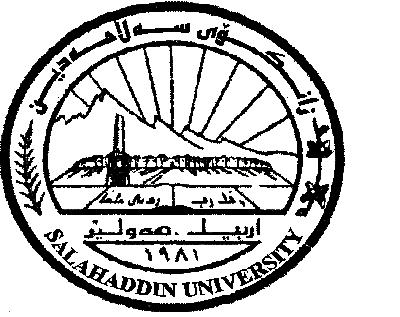  كؤليَذى ثةروةردةى جةستةيي زانستة وةرزشيةكان						           قؤناغ : يةكةم  لقى /  ياريية تاكةكان                                                                                                                              كـات  :   2  كاتذمير ث1/ ثيَناسةى ديَدةوانى ضية ؟ وة باسي ديدةوانى بةكة لة هةريَمى كوردستان .	  ث2/ ئةو فرياطوزاريانةي لةكاتي شكاندا ثيَويستة رةضاويان بكةين ضية؟ 	 ث3/ ويَنةي ئةمانة بكيَشة. 	 كاتيَك فةرماندة هةردوو دةستي بةرز دةكاتةوة بؤ ثيَشةوة دةبيَت بةشيَوةي يةك لةدواي يةك رِابوةستن وة دةبيَت فةرماندة ئةنيشكةكاني بؤ ثيَشةوة بيَت و رِوويان لة فةرماندة بيَت.كاتيَك فةرماندة بةيةك دةست ويَنةي بازنةيةكي تةواو دةكيَشيَت دةبيَت لةسةر شيَوةي بازنة رِابوةستن فةرماندة بازنةكة دادةخات.مةترسى هةية ئاطاداربة.بةئاراستةى تيرةكة رِووبار  يان ئاوةرِؤ  هةية.ئاو بؤ خواردنةوة دةست بدات دورنية.ث4/ ئةم بؤشاييانةي خوارةوة ثربكةرةوة. 							 1 – جؤرةكاني طوريس ......................    و........................    و.....................2 – خويَن بةربوون ضةند جؤريَكي هةية ........................    و....................    و.......................3 - ئامانجى ديَدةوانى ...................... و ........................ و........................ و.....................                                                                                                                                                                         ئةم بيرؤكةية دروست بووة لةسةر دةستى دامةزريَنةر (لؤردبادن باول) كة ناوة رِاستةقينةكةي .........................)ة ئةوةى كة خؤي ثي كةياند بة تواناي خوى )-  تةنها (5 خالَ) لة قؤناغةكانى ديَدةوانى بذميَرة - ئةو مةرجانة ضين ثيَويستةدابين بكريَت لة خيَوةتطاى ديَدةوانى– ويَنةى ئةمانة بكيَشة :   - رِؤيشتن لةستوونى كورت بةرةو ستوونى دريَذة وةية      - خيَوةتطا بةئاراستةى تيرةكةية    - ثرديَك هةية ثةرينةوةى لةسةر ئه‌ كرىَ   - مةترسى هةية ئاطاداربة    _ بةئاراستةى تيرةكة 7 هةنطاو برؤ   -ثيَناسةى  ديَدةوانى جى_ باسى ميَذووى ديَدةواني_ بزميرة ثةيمانى رِابةران_ باس جل و بەرگى دێدەوانى_ ضؤنيةتى دانانى ضادرةكان _ كاركردن ثيَش هةلَسان بة خيَوةتطةى  ديَدةوانىمجموعه من نماذج الاسئلة من مادة التربية الكشفية  _ ئةم بؤشاييانةى خوارةوة ثربكةوة/                       بزووتنةوةي ديدةواني لة كوردستان بلاَوبوةوة لة هةوليَرو دهؤك و سليَماني لةسالَي ........     2 - قؤناغى بيَضوة شيَران (الاشبال) لةتةمةنى ........سالَ كورِان3 - بةشةكانى خيَوةت ........ و .......... و ..........  و........4 - بةشةكانى تةور ......... و........ و......... ئامانجى ديَدةوانى(اهداف الكشافة): Scouting goalsبة انكليزي بنوسة                                                                                   مامؤستاي بابةت											 أ.م.د نيكار خالد نجم الدين